PARENTAL CONSENT FORM FOR THE ADMINISTRATION OF MEDICINES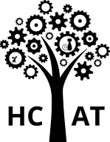 Pupil NameFormDate of RequestParent NameParent Contact NumberName of MedicationIs this medicine PrescribedPrescribedNon-PrescribedConditionDate PrescribedDetails of dosageTime / Frequency of dosageDate course finishesDeclaration by the parent / legal guardianDeclaration by the parent / legal guardianDeclaration by the parent / legal guardianDeclaration by the parent / legal guardianDeclaration by the parent / legal guardianI consent to my child being administered the prescribed / non prescribed medicine in accordance with the information above.  I understand that It is the College Policy not to force children to take their medicine if they refuse to do so.  In the event of this occurring, the nominated contact will be notified.I understand that the Governing Body of the College and the staff cannot accept responsibility for any adverse reaction my child may suffer as a consequence of being administered the prescribed medication at my request.Signed: _________________________________  Date:                                               .Relationship to child: __________________________I consent to my child being administered the prescribed / non prescribed medicine in accordance with the information above.  I understand that It is the College Policy not to force children to take their medicine if they refuse to do so.  In the event of this occurring, the nominated contact will be notified.I understand that the Governing Body of the College and the staff cannot accept responsibility for any adverse reaction my child may suffer as a consequence of being administered the prescribed medication at my request.Signed: _________________________________  Date:                                               .Relationship to child: __________________________I consent to my child being administered the prescribed / non prescribed medicine in accordance with the information above.  I understand that It is the College Policy not to force children to take their medicine if they refuse to do so.  In the event of this occurring, the nominated contact will be notified.I understand that the Governing Body of the College and the staff cannot accept responsibility for any adverse reaction my child may suffer as a consequence of being administered the prescribed medication at my request.Signed: _________________________________  Date:                                               .Relationship to child: __________________________I consent to my child being administered the prescribed / non prescribed medicine in accordance with the information above.  I understand that It is the College Policy not to force children to take their medicine if they refuse to do so.  In the event of this occurring, the nominated contact will be notified.I understand that the Governing Body of the College and the staff cannot accept responsibility for any adverse reaction my child may suffer as a consequence of being administered the prescribed medication at my request.Signed: _________________________________  Date:                                               .Relationship to child: __________________________I consent to my child being administered the prescribed / non prescribed medicine in accordance with the information above.  I understand that It is the College Policy not to force children to take their medicine if they refuse to do so.  In the event of this occurring, the nominated contact will be notified.I understand that the Governing Body of the College and the staff cannot accept responsibility for any adverse reaction my child may suffer as a consequence of being administered the prescribed medication at my request.Signed: _________________________________  Date:                                               .Relationship to child: __________________________Approval for RequestApproval for RequestApproval for RequestApproval for RequestApproval for RequestYESYESNONONOName - Name - Signature - Signature - Signature - 